Β. ΣΧΕΔΙΑ ΔΡΑΣΗΣ ΤΟΥ ΤΜΗΜΑΤΟΣ ΑΝΑ ΘΕΜΑΤΙΚΟ ΚΥΚΛΟΒ1. Σχέδιο Δράσης του Τμήματος - Θεματικός Κύκλος Φροντίζω το ΠεριβάλλονΠΑΡΑΡΤΗΜΑΤΑ EΙΚΟΝΩΝ: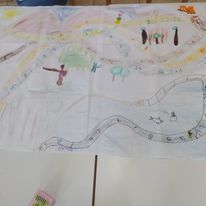 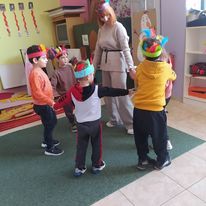 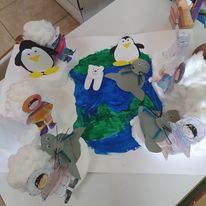 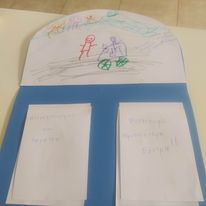 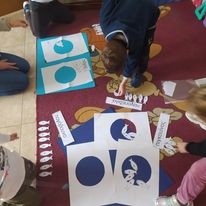 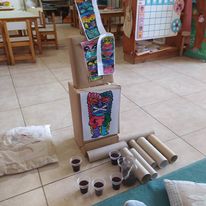 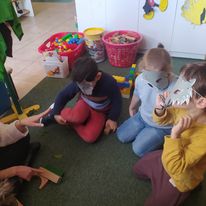 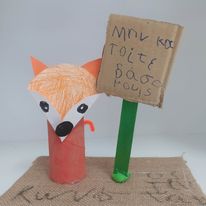 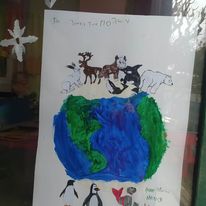 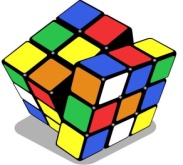 ΠΛΑΤΦΟΡΜΑ 21+: ΕΡΓΑΣΤΗΡΙΑ ΔΕΞΙΟΤΗΤΩΝΣΧΕΔΙΟ ΔΡΑΣΗΣ ΤΟΥ ΤΜΗΜΑΤΟΣ ΣΧΟΛΙΚΟΥ ΕΤΟΥΣ 2022-23Το σχέδιο δράσης που ακολουθεί είναι για τον 3ο  θεματικό κύκλο Σχολείο:Ολοήμερο Νηπιαγωγείο ΜύρτουΤάξη:ΝηπιαγωγείοΤμήμα:Νήπια- ΠρονήπιαΑριθμός μαθητών:  5Συνολικός αριθμός εκπαιδευτικών που συνεργάζονται:  3Στοιχείαεκπαιδευτικών (Ονομ/νυμο,Ειδικότητα):Λαμπρίδου Αγάπη- Πε60 Νηπιαγωγός Παντουβάκη Κυριακή- Πε60 ΝηπιαγωγόςΑποστολίδου Χαρά- Πε60.50 Νηπιαγωγός Ειδικής Αγωγής                                            Βασικός προσανατολισμός του ετήσιου Σχεδίου Δράσης                                      (ανάγκες μαθητών/τριών, όραμα σχολείου)                                            Βασικός προσανατολισμός του ετήσιου Σχεδίου Δράσης                                      (ανάγκες μαθητών/τριών, όραμα σχολείου)Με τη φετινή εφαρμογή των Εργαστηρίων Δεξιοτήτων, στο επίκεντρο του οράματός μας βρίσκεται η επιδίωξη επιτυχούς καλλιέργειας των Δεξιοτήτων του 21ου αιώνα στις 3 βασικές κατηγορίες, στις οποίες αυτές διακρίνονται: α. δεξιότητες μάθησης (κριτική σκέψη, δημιουργικότητα, συνεργασία και επικοινωνία) , β. δεξιότητες αλφαβητισμού και γ. δεξιότητες ζωής (ευελιξία, ηγεσία, ανάληψη πρωτοβουλίας και παραγωγικότητα). Παράλληλα, κεντρικό ρόλο στους στόχους μας κατέχουν η ανάπτυξη των κοινωνικών και συναισθηματικών δεξιοτήτων των μαθητών. Θεωρούμε ότι ο δυναμικός συνδυασμός όλων των προαναφερθέντων στοιχείων αποτελεί για τους μαθητές και τις μαθήτριες του Νηπιαγωγείου το κατάλληλο υποστηρικτικό πλαίσιο για την προσωπική τους ευημερία και ευεξία αλλά και για τη μελλοντική εξέλιξή τους σε αυτόνομα, ενεργά και παραγωγικά μέλη της κοινωνίας.Σε άμεση συνάρτηση με το όραμα της Σχολικής μας Μονάδας, οι στόχοι του σχολείου σε σχέση με τις ενδοσχολικές ανάγκες [κατά κύριο λόγο τις ανάγκες των μαθητών/τριών] θα εστιάσουν στα εξής:στη δημιουργία κλίματος εμπιστοσύνης και γόνιμης συνεργασίας τόσο μεταξύ των νηπίων όσο και μεταξύ των εκπαιδευτικώνστην καλλιέργεια των βασικών δεξιοτήτων του προγράμματος «Εργαστήρια Δεξιοτήτων», με απώτερο στόχο την ολιστική ανάπτυξη της προσωπικότητας των νηπίωνστην ευαισθητοποίηση των νηπίων για θέματα ζωτικής σημασίας, που αφορούν τόσο το ανθρωπογενές και το φυσικό μας περιβάλλον όσο και την προστασία του πλανήτη μαςστη συνειδητοποίηση της ανάγκης μετάβασης από το «εγώ» στο «εμείς» καθώς και στη συνακόλουθη κινητοποίηση των μαθητών και μαθητριών και την ανάληψη δράσης για το κοινό καλόστην ανάπτυξη και εδραίωση αξιών όπως η συνεργασία, ο σεβασμός στη γνώμη του άλλου, η αγάπη για τον πλησίον, η αλληλεγγύη και η αποδοχή της διαφορετικότητας.στην εξοικείωση των νηπίων με τις Νέες Τεχνολογίες και τα ψηφιακά εκπαιδευτικά περιβάλλοντα.Με τη φετινή εφαρμογή των Εργαστηρίων Δεξιοτήτων, στο επίκεντρο του οράματός μας βρίσκεται η επιδίωξη επιτυχούς καλλιέργειας των Δεξιοτήτων του 21ου αιώνα στις 3 βασικές κατηγορίες, στις οποίες αυτές διακρίνονται: α. δεξιότητες μάθησης (κριτική σκέψη, δημιουργικότητα, συνεργασία και επικοινωνία) , β. δεξιότητες αλφαβητισμού και γ. δεξιότητες ζωής (ευελιξία, ηγεσία, ανάληψη πρωτοβουλίας και παραγωγικότητα). Παράλληλα, κεντρικό ρόλο στους στόχους μας κατέχουν η ανάπτυξη των κοινωνικών και συναισθηματικών δεξιοτήτων των μαθητών. Θεωρούμε ότι ο δυναμικός συνδυασμός όλων των προαναφερθέντων στοιχείων αποτελεί για τους μαθητές και τις μαθήτριες του Νηπιαγωγείου το κατάλληλο υποστηρικτικό πλαίσιο για την προσωπική τους ευημερία και ευεξία αλλά και για τη μελλοντική εξέλιξή τους σε αυτόνομα, ενεργά και παραγωγικά μέλη της κοινωνίας.Σε άμεση συνάρτηση με το όραμα της Σχολικής μας Μονάδας, οι στόχοι του σχολείου σε σχέση με τις ενδοσχολικές ανάγκες [κατά κύριο λόγο τις ανάγκες των μαθητών/τριών] θα εστιάσουν στα εξής:στη δημιουργία κλίματος εμπιστοσύνης και γόνιμης συνεργασίας τόσο μεταξύ των νηπίων όσο και μεταξύ των εκπαιδευτικώνστην καλλιέργεια των βασικών δεξιοτήτων του προγράμματος «Εργαστήρια Δεξιοτήτων», με απώτερο στόχο την ολιστική ανάπτυξη της προσωπικότητας των νηπίωνστην ευαισθητοποίηση των νηπίων για θέματα ζωτικής σημασίας, που αφορούν τόσο το ανθρωπογενές και το φυσικό μας περιβάλλον όσο και την προστασία του πλανήτη μαςστη συνειδητοποίηση της ανάγκης μετάβασης από το «εγώ» στο «εμείς» καθώς και στη συνακόλουθη κινητοποίηση των μαθητών και μαθητριών και την ανάληψη δράσης για το κοινό καλόστην ανάπτυξη και εδραίωση αξιών όπως η συνεργασία, ο σεβασμός στη γνώμη του άλλου, η αγάπη για τον πλησίον, η αλληλεγγύη και η αποδοχή της διαφορετικότητας.στην εξοικείωση των νηπίων με τις Νέες Τεχνολογίες και τα ψηφιακά εκπαιδευτικά περιβάλλοντα.ΣΧΕΔΙΟ   ΔΡΑΣΗΣ  ΤΟΥ  ΤΜΗΜΑΤΟΣ    ΣΧΟΛΙΚΟΥ ΕΤΟΥΣ 2022-23ΣΧΕΔΙΟ   ΔΡΑΣΗΣ  ΤΟΥ  ΤΜΗΜΑΤΟΣ    ΣΧΟΛΙΚΟΥ ΕΤΟΥΣ 2022-23ΣΧΕΔΙΟ   ΔΡΑΣΗΣ  ΤΟΥ  ΤΜΗΜΑΤΟΣ    ΣΧΟΛΙΚΟΥ ΕΤΟΥΣ 2022-23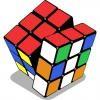 Θεματικός Κύκλος:Κύκλος Φροντίζω το ΠεριβάλλονΕπιμέρους Θεματική Ενότητα: Οικολογική ΣυνείδησηΤίτλος/Τίτλοι προγραμμάτων:Τίτλος/Τίτλοι προγραμμάτων:Ο δικός μας τίτλος: «Το παράπονο των ζώων»Στόχοι σχεδίου δράσης:Στόχοι σχεδίου δράσης:Στον κύκλο των συνολικά 7 εργαστηρίων του συγκεκριμένου προγράμματος, θα δοθεί έμφαση στην καλλιέργεια των δεξιοτήτων που αναφέρθηκαν διεξοδικά στην ενότητα «Βασικός Προσανατολισμός του Σχεδίου Δράσης». Βασικός σκοπός του θεματικού κύκλου θα είναι η γνωριμία με τα κυριότερα ζώα που απειλούνται με εξαφάνιση στην Ελλάδα καθώς και σε όλο τον πλανήτη και οι κίνδυνοι, από τους οποίους απειλούνται. Μέσα από βιωματικές δράσεις, τα παιδιά θα μπουν στη θέση των ζώων που κινδυνεύουν και θα ενθαρρυνθούν να προτείνουν λύσεις, να επιλέγουν τις βέλτιστες λύσεις αλλά και να αξιολογούν τα στάδια της λύσης που η ομάδα υιοθέτησε και εφάρμοσε. Απώτερος στόχος του συνόλου των εργαστηρίων θα είναι η ευαισθητοποίηση των μαθητών για τη ανάγκη προστασίας του πλανήτη, η καλλιέργεια οικολογικής συνείδησης και η συνειδητοποίηση της έννοιας «περιβαλλοντικό αποτύπωμα». Άμεση θα είναι η διασύνδεση του θέματος τόσο με το γνωστικό αντικείμενο της Γλώσσας, της Μελέτης του φυσικού Περιβάλλοντος και την Πληροφορική και τα αγγλικά.Διάρκεια: 4 εβδομάδες, περίοδος υλοποίησης: Ιανουάριος- Φεβρουάριος                                            Ακολουθία εργαστηρίων:                                            Ακολουθία εργαστηρίων:                                            Ακολουθία εργαστηρίων:Εργαστήριο 1ο :«Πρώτη γνωριμία με τα ζώα που απειλούνται με εξαφάνιση»(3 διδακτικές ώρες)Το 1ο Εργαστήριο Δεξιοτήτων του 2ου θεματικού κύκλου έχει τίτλο «Πρώτη γνωριμία με τα ζώα που απειλούνται με εξαφάνιση». Αποτελείται από 3 δραστηριότητες με συνολική διάρκεια 3 διδακτικών ωρών.Στόχος του εργαστηρίου είναι:Α. ως προς τις δεξιότητες του νου:  οι μαθητές 1. να διατυπώνουν ερωτήματα, να προβληματίζονται και να ερμηνεύουν με αφορμή την παρατήρηση ψηφιακού υλικού (βίντεο) σχετικά με τα ζώα που κινδυνεύουν με εξαφάνιση. Οι βασικές ρουτίνες (στρατηγικές) σκέψης που θα αξιοποιηθούν θα είναι οι εξής: α. «Καταιγισμός ιδεών» και β. «Βλέπω-Σκέφτομαι-Αναρωτιέμαι», 2. να παρατηρούν και να διαχειρίζονται κάθε νέα πληροφορία με δημιουργικό τρόπο. Η ρουτίνα (στρατηγική) σκέψης που θα αξιοποιηθεί θα είναι κυρίως η «3-2-1 Γέφυρα».Β. ως προς το θέμα: οι μαθητές 1. να γνωρίσουν τα κυριότερα είδη ζώων που κινδυνεύουν με εξαφάνιση αρχικά σε παγκόσμιο επίπεδο και στη συνέχεια στον ελλαδικό χώρο, 2. να κατανοήσουν τον ιδιαίτερο επιβαρυντικό ρόλο της ανθρώπινης δράσης αναφορικά με το θέμα και 3. να ευαισθητοποιηθούν, προκειμένου να σκεφτούν τρόπους επίλυσης του προβλήματος και ανάληψης πρωτοβουλιών και δράσεων.Ενδεικτικές δραστηριότητες:1η δραστηριότητα (1η διδακτική ώρα): εισαγωγή του θέματος, κατά την οποία τα παιδιά με τη στρατηγική του καταιγισμού ιδεών ενθαρρύνονται να μαντέψουν από τον τίτλο του προγράμματος τα θέματα και τα υποθέματα, με τα οποία θα ασχοληθούμε και κατασκευή ιδεογράμματος. Κατασκευή χάρτη και ζωγραφική των ζώων. Επίσης, Γλωσσικό παιχνίδι με αναγνώριση του αρχικού φωνήματος με κάρτες ζώων.2η δραστηριότητα (2η διδακτική ώρα): παρακολούθηση βίντεο αφόρμησης σχετικά με το θέμα. Κατασκευή χάρτη Ελλάδας και ζωγραφική των ζώων που απειλούνται υπό εξαφάνιση. Παζλ διαδρομές.Επίσης, κάθε μαθητής επιλέγει ένα ζωάκι και με ατομική κατασκευή- ατομική μάσκα ζώου, αναφέρει και εξηγεί στην ολομέλεια τους κινδύνους που απειλούν το εκάστοτε ζωάκι. 3η δραστηριότητα (3η διδακτική ώρα): διαμορφώνω σε συνεργασία και συμφωνία με τους μαθητές/μαθήτριες τους κανόνες των επιμέρους ομάδων με στόχο τη γονιμότερη και αποδοτικότερη συνεργασία τους στη διάρκεια της υλοποίησης των εργαστηρίων. Κουκλοθέατρο  ¨το παράπονο των ζώων¨Το 1ο Εργαστήριο Δεξιοτήτων του 2ου θεματικού κύκλου έχει τίτλο «Πρώτη γνωριμία με τα ζώα που απειλούνται με εξαφάνιση». Αποτελείται από 3 δραστηριότητες με συνολική διάρκεια 3 διδακτικών ωρών.Στόχος του εργαστηρίου είναι:Α. ως προς τις δεξιότητες του νου:  οι μαθητές 1. να διατυπώνουν ερωτήματα, να προβληματίζονται και να ερμηνεύουν με αφορμή την παρατήρηση ψηφιακού υλικού (βίντεο) σχετικά με τα ζώα που κινδυνεύουν με εξαφάνιση. Οι βασικές ρουτίνες (στρατηγικές) σκέψης που θα αξιοποιηθούν θα είναι οι εξής: α. «Καταιγισμός ιδεών» και β. «Βλέπω-Σκέφτομαι-Αναρωτιέμαι», 2. να παρατηρούν και να διαχειρίζονται κάθε νέα πληροφορία με δημιουργικό τρόπο. Η ρουτίνα (στρατηγική) σκέψης που θα αξιοποιηθεί θα είναι κυρίως η «3-2-1 Γέφυρα».Β. ως προς το θέμα: οι μαθητές 1. να γνωρίσουν τα κυριότερα είδη ζώων που κινδυνεύουν με εξαφάνιση αρχικά σε παγκόσμιο επίπεδο και στη συνέχεια στον ελλαδικό χώρο, 2. να κατανοήσουν τον ιδιαίτερο επιβαρυντικό ρόλο της ανθρώπινης δράσης αναφορικά με το θέμα και 3. να ευαισθητοποιηθούν, προκειμένου να σκεφτούν τρόπους επίλυσης του προβλήματος και ανάληψης πρωτοβουλιών και δράσεων.Ενδεικτικές δραστηριότητες:1η δραστηριότητα (1η διδακτική ώρα): εισαγωγή του θέματος, κατά την οποία τα παιδιά με τη στρατηγική του καταιγισμού ιδεών ενθαρρύνονται να μαντέψουν από τον τίτλο του προγράμματος τα θέματα και τα υποθέματα, με τα οποία θα ασχοληθούμε και κατασκευή ιδεογράμματος. Κατασκευή χάρτη και ζωγραφική των ζώων. Επίσης, Γλωσσικό παιχνίδι με αναγνώριση του αρχικού φωνήματος με κάρτες ζώων.2η δραστηριότητα (2η διδακτική ώρα): παρακολούθηση βίντεο αφόρμησης σχετικά με το θέμα. Κατασκευή χάρτη Ελλάδας και ζωγραφική των ζώων που απειλούνται υπό εξαφάνιση. Παζλ διαδρομές.Επίσης, κάθε μαθητής επιλέγει ένα ζωάκι και με ατομική κατασκευή- ατομική μάσκα ζώου, αναφέρει και εξηγεί στην ολομέλεια τους κινδύνους που απειλούν το εκάστοτε ζωάκι. 3η δραστηριότητα (3η διδακτική ώρα): διαμορφώνω σε συνεργασία και συμφωνία με τους μαθητές/μαθήτριες τους κανόνες των επιμέρους ομάδων με στόχο τη γονιμότερη και αποδοτικότερη συνεργασία τους στη διάρκεια της υλοποίησης των εργαστηρίων. Κουκλοθέατρο  ¨το παράπονο των ζώων¨Εργαστήριο 2ο «Ποιός και τι με απειλεί- το καμένο δάσος»(3 διδακτικές ώρες)Το 2ο Εργαστήριο Δεξιοτήτων του 2ου θεματικού κύκλου έχει τίτλο «ποιός και τι με απειλεί- το καμένο δάσος». Αποτελείται από 3 δραστηριότητες με συνολική διάρκεια 3 διδακτικών ωρών.Στόχος του εργαστηρίου είναι:Α. ως προς τις δεξιότητες του νου:  οι μαθητές 1. να διατυπώνουν ερωτήματα, να προβληματίζονται και να ερμηνεύουν με αφορμή την παρατήρηση ψηφιακού (βίντεο, παρουσιάσεις) σχετικά με τα ζώα που κινδυνεύουν με εξαφάνιση. Ιδιαίτερη έμφαση θα δοθεί στους λόγους για τους οποίους απειλούνται και κινδυνεύουν. Οι βασικές ρουτίνες (στρατηγικές) σκέψης που θα αξιοποιηθούν, θα είναι οι εξής: α. «Βλέπω-Σκέφτομαι-Αναρωτιέμαι» καιβ. «Τι σε κάνει να το λες αυτό;»,2. να μπορούν να μπαίνουν στη θέση των ζώων που κινδυνεύουν [ενσυναίσθηση] και να αξιοποιούν τη ρουτίνα σκέψης «Δημιουργικές Συγκρίσεις», προκειμένου να περιγράφουν πώς ήταν το φυσικό περιβάλλον των ζώων πριν και μετά την παρέμβαση του ανθρώπινου παράγοντα.Β. ως προς το θέμα: οι μαθητές 1. να θυμηθούν τα κυριότερα ζώα που απειλούνται με εξαφάνιση (από το 1ο εργαστήριο), να τα μιμηθούν με δραματοποίηση, μουσικοκινητικά παιχνίδια και θεατρικό παιχνίδι, να ακούσουν τους ήχους, 2. να διακρίνουν τα διαφορετικά φυσικά περιβάλλοντα, στα οποία ζουν τα ζώα που απειλούνται (στεριά, θάλασσα, αέρας) και 3.να διακρίνουν τις διάφορες κατηγορίες απειλής και κινδύνου με την ακρόαση και συνοδευτική δραματοποίηση σχετικής ιστορίας.Ενδεικτικές δραστηριότητες:1η δραστηριότητα (1η διδακτική ώρα): κατασκευή εννοιολογικού χάρτη διάκρισης απειλών και καταγραφή ερωτηματολογίου προς τους γονείς με ορισμένες ερωτήσεις και τα παιδιά ζωγραφίζουν την απάντησή τους. 2η δραστηριότητα (2η διδακτική ώρα): οι μαθητές παίζουν σχετικά παιχνίδια δραματοποίησης και θεατρικού παιχνιδιού. Ψυχοκινητικό παιχνίδι- Περπατώ μες το δάσος.3η δραστηριότητα (3η διδακτική ώρα): οι μαθητές παρουσιάζουν τα ερωτηματολόγια που συμπληρώθηκαν σε ένα ατομικό βιβλιαράκι. Παντομίμα με τα ζώα που απειλούνται στην Ελλάδα με κάρτες απειλούμενων ζώων. Ήχοι ζώων διατύπωση ερωτήσεων/ απαντήσεων σε μεγάλοπίνακα αναφοράς. Καρτέλες ζώων που τοποθετούνται σε δεδομένη διαδρομή, οι μαθητές περπατούν σαν πόνια με ένα επιδαπέδιο ζάρι και όπου σταματούν παίρνουν την κάρτα ζώου και ενημερώνουν για τα προβλήματά τους, εκφράζοντας το παράπονό τους. Αφήγηση παραμυθιού «έχω ράμματα για την γούνα σου».Το 2ο Εργαστήριο Δεξιοτήτων του 2ου θεματικού κύκλου έχει τίτλο «ποιός και τι με απειλεί- το καμένο δάσος». Αποτελείται από 3 δραστηριότητες με συνολική διάρκεια 3 διδακτικών ωρών.Στόχος του εργαστηρίου είναι:Α. ως προς τις δεξιότητες του νου:  οι μαθητές 1. να διατυπώνουν ερωτήματα, να προβληματίζονται και να ερμηνεύουν με αφορμή την παρατήρηση ψηφιακού (βίντεο, παρουσιάσεις) σχετικά με τα ζώα που κινδυνεύουν με εξαφάνιση. Ιδιαίτερη έμφαση θα δοθεί στους λόγους για τους οποίους απειλούνται και κινδυνεύουν. Οι βασικές ρουτίνες (στρατηγικές) σκέψης που θα αξιοποιηθούν, θα είναι οι εξής: α. «Βλέπω-Σκέφτομαι-Αναρωτιέμαι» καιβ. «Τι σε κάνει να το λες αυτό;»,2. να μπορούν να μπαίνουν στη θέση των ζώων που κινδυνεύουν [ενσυναίσθηση] και να αξιοποιούν τη ρουτίνα σκέψης «Δημιουργικές Συγκρίσεις», προκειμένου να περιγράφουν πώς ήταν το φυσικό περιβάλλον των ζώων πριν και μετά την παρέμβαση του ανθρώπινου παράγοντα.Β. ως προς το θέμα: οι μαθητές 1. να θυμηθούν τα κυριότερα ζώα που απειλούνται με εξαφάνιση (από το 1ο εργαστήριο), να τα μιμηθούν με δραματοποίηση, μουσικοκινητικά παιχνίδια και θεατρικό παιχνίδι, να ακούσουν τους ήχους, 2. να διακρίνουν τα διαφορετικά φυσικά περιβάλλοντα, στα οποία ζουν τα ζώα που απειλούνται (στεριά, θάλασσα, αέρας) και 3.να διακρίνουν τις διάφορες κατηγορίες απειλής και κινδύνου με την ακρόαση και συνοδευτική δραματοποίηση σχετικής ιστορίας.Ενδεικτικές δραστηριότητες:1η δραστηριότητα (1η διδακτική ώρα): κατασκευή εννοιολογικού χάρτη διάκρισης απειλών και καταγραφή ερωτηματολογίου προς τους γονείς με ορισμένες ερωτήσεις και τα παιδιά ζωγραφίζουν την απάντησή τους. 2η δραστηριότητα (2η διδακτική ώρα): οι μαθητές παίζουν σχετικά παιχνίδια δραματοποίησης και θεατρικού παιχνιδιού. Ψυχοκινητικό παιχνίδι- Περπατώ μες το δάσος.3η δραστηριότητα (3η διδακτική ώρα): οι μαθητές παρουσιάζουν τα ερωτηματολόγια που συμπληρώθηκαν σε ένα ατομικό βιβλιαράκι. Παντομίμα με τα ζώα που απειλούνται στην Ελλάδα με κάρτες απειλούμενων ζώων. Ήχοι ζώων διατύπωση ερωτήσεων/ απαντήσεων σε μεγάλοπίνακα αναφοράς. Καρτέλες ζώων που τοποθετούνται σε δεδομένη διαδρομή, οι μαθητές περπατούν σαν πόνια με ένα επιδαπέδιο ζάρι και όπου σταματούν παίρνουν την κάρτα ζώου και ενημερώνουν για τα προβλήματά τους, εκφράζοντας το παράπονό τους. Αφήγηση παραμυθιού «έχω ράμματα για την γούνα σου».Εργαστήριο 3ο «Απειλή και κλιματική αλλαγή- »(3 διδακτικές ώρες)Το 3ο Εργαστήριο Δεξιοτήτων του 2ου θεματικού κύκλου έχει τίτλο «Απειλεί και κλιματική αλλαγή». Αποτελείται από 3 δραστηριότητες με συνολική διάρκεια 3 διδακτικών ωρών.Στόχος του εργαστηρίου είναι:Α. ως προς τις δεξιότητες του νου:  οι μαθητές να διαχειρίζονται κάθε νέα πληροφορία με δημιουργικό τρόπο. Η ρουτίνα (στρατηγική) σκέψης που θα αξιοποιηθεί θα είναι κυρίως οι «ΔημιουργικέςΣυγκρίσεις», η στρατηγική «Χρώμα-Σύμβολο-Εικόνα» και ο «εννοιολογικός χάρτης».Β. ως προς το θέμα: οι μαθητές 1. παρουσιάζουν [με εκπροσώπους ομάδας] τις λύσεις που σκέφτηκαν για τα προβλήματα που είχαν συζητηθεί στο προηγούμενο εργαστήριο. 2. κατανοούν τη σχέση ανάμεσα στην κλιματική αλλαγή και την απειλή με εξαφάνιση κάποιων ζώων (δημιουργία συνοδευτικής αφίσας). Παράλληλα εξοικειώνονται με σχετικές με την κλιματική αλλαγή έννοιες όπως «φαινόμενο του θερμοκηπίου» και «υπερθέρμανση του πλανήτη».Ενδεικτικές δραστηριότητες:1η δραστηριότητα (1η διδακτική ώρα): Ανάγνωση παραμυθιού «Ο κόκκινος γίγαντας» όπου οιμαθητές έρχονται σε επαφή με το φαινόμενο του θερμοκηπίου και προτείνονται πιθανές λύσεις (πχ. Ανανεώσιμες πηγές ενέργειας, ανακύκλωση και μείωση χρήσης αυτοκινήτων)2η δραστηριότητα (2η διδακτική ώρα): Παρουσίαση του χάρτη της Ευρώπης με τα ζώα και τα πιθανά προβλήματα που έχουν λόγω της ανθρώπινης παρέμβασης στα δάση. Βιωματικό παιχνίδι μίμησης ζώων 3η δραστηριότητα (3η διδακτική ώρα): με διδακτική αξιοποίηση της στρατηγικής «Χρώμα-Σύμβολο-Εικόνα» οι μαθητές θα προτείνουν τις δικές τους αποτυπώσεις και συμβολισμούς για τις βασικές έννοιες του εργαστηρίου, αιτιολογώντας την απάντησή τους. Κάθε μαθητής αποφασίζει το ζωάκι του, το χρώμα του και το σύμβολό του και συμπληρώνει στον εννοιολογικό χάρτη καθώς και στο ατομικό του βιβλίο την προτεινόμενη λύση. Το 3ο Εργαστήριο Δεξιοτήτων του 2ου θεματικού κύκλου έχει τίτλο «Απειλεί και κλιματική αλλαγή». Αποτελείται από 3 δραστηριότητες με συνολική διάρκεια 3 διδακτικών ωρών.Στόχος του εργαστηρίου είναι:Α. ως προς τις δεξιότητες του νου:  οι μαθητές να διαχειρίζονται κάθε νέα πληροφορία με δημιουργικό τρόπο. Η ρουτίνα (στρατηγική) σκέψης που θα αξιοποιηθεί θα είναι κυρίως οι «ΔημιουργικέςΣυγκρίσεις», η στρατηγική «Χρώμα-Σύμβολο-Εικόνα» και ο «εννοιολογικός χάρτης».Β. ως προς το θέμα: οι μαθητές 1. παρουσιάζουν [με εκπροσώπους ομάδας] τις λύσεις που σκέφτηκαν για τα προβλήματα που είχαν συζητηθεί στο προηγούμενο εργαστήριο. 2. κατανοούν τη σχέση ανάμεσα στην κλιματική αλλαγή και την απειλή με εξαφάνιση κάποιων ζώων (δημιουργία συνοδευτικής αφίσας). Παράλληλα εξοικειώνονται με σχετικές με την κλιματική αλλαγή έννοιες όπως «φαινόμενο του θερμοκηπίου» και «υπερθέρμανση του πλανήτη».Ενδεικτικές δραστηριότητες:1η δραστηριότητα (1η διδακτική ώρα): Ανάγνωση παραμυθιού «Ο κόκκινος γίγαντας» όπου οιμαθητές έρχονται σε επαφή με το φαινόμενο του θερμοκηπίου και προτείνονται πιθανές λύσεις (πχ. Ανανεώσιμες πηγές ενέργειας, ανακύκλωση και μείωση χρήσης αυτοκινήτων)2η δραστηριότητα (2η διδακτική ώρα): Παρουσίαση του χάρτη της Ευρώπης με τα ζώα και τα πιθανά προβλήματα που έχουν λόγω της ανθρώπινης παρέμβασης στα δάση. Βιωματικό παιχνίδι μίμησης ζώων 3η δραστηριότητα (3η διδακτική ώρα): με διδακτική αξιοποίηση της στρατηγικής «Χρώμα-Σύμβολο-Εικόνα» οι μαθητές θα προτείνουν τις δικές τους αποτυπώσεις και συμβολισμούς για τις βασικές έννοιες του εργαστηρίου, αιτιολογώντας την απάντησή τους. Κάθε μαθητής αποφασίζει το ζωάκι του, το χρώμα του και το σύμβολό του και συμπληρώνει στον εννοιολογικό χάρτη καθώς και στο ατομικό του βιβλίο την προτεινόμενη λύση. Εργαστήριο 4ο «Το δίχτυ της ζωής: η απώλεια ενός είδους είναι απώλεια για όλο το ζωικό βασίλειο»(3 διδακτικές ώρες)Το 4ο Εργαστήριο Δεξιοτήτων του 2ου θεματικού κύκλου έχει τίτλο «Το δίχτυ της ζωής: η απώλεια ενός είδους είναι απώλεια για όλο το ζωικό βασίλειο». Αποτελείται από 3 δραστηριότητες με συνολική διάρκεια 3 διδακτικών ωρών.Στόχος του εργαστηρίου είναι:Α. ως προς τις δεξιότητες του νου:οι μαθητές με τη βοήθεια θεατρικού παιχνιδιού ενθαρρύνονται να αισθανθούν ακόμα πιο βιωματικά όχι μόνο το πρόβλημα της εξαφάνισης ενός είδους ζώου, αλλά κυρίως τον αντίκτυπο που αυτό έχει στο σύνολο του ζωικού βασιλείου και βέβαια στην ευημερία του πλανήτη μας. Η ρουτίνα (στρατηγική) σκέψης που θα αξιοποιηθεί θα είναι κυρίως το «Βλέπω-Σκέφτομαι-Αναρωτιέμαι» και ο «εννοιολογικός χάρτης».Β. ως προς το θέμα: οι μαθητές 1. αρχικά εξοικειώνονται με μερικές ακόμα έννοιες σχετικά με τους κινδύνους που απειλούν τα ζώα, όπως «λαθραίο κυνήγι», «υπεραλιεία», «θαλάσσια ρύπανση», «απόβλητα», «λύματα» και 2. Συνειδητοποιούν την επίδραση που έχει η απώλεια ενός είδους για όλο το ζωικό βασίλειο και τον πλανήτη μας. Ενδεικτικές δραστηριότητες:1η δραστηριότητα (1η διδακτική ώρα): Οι μαθητές ταξιδεύουν σε όλο τον πλανήτη και μαθαίνουν για τα ζώα που απειλούνται. Πρώτος σταθμός η Ευρώπη: βλέπουν τις χώρες, τις σημαίες τους και τις παραδοσιακές φορεσιές και ορισμένα αξιοθέατα από διδακτικό βίντεο. Τα ζώα που ζοτν σε κάθε χώρα. Ανάγνωση του μύθου της αρπαγής της Ευρώπης και δραματοποίηση του.2η δραστηριότητα (2η διδακτική ώρα): Παρουσίαση ζώων που κινδυνεύουν με εξαφάνισης στην Ευρώπη και οι μαθητές με τις εκπαιδευτικούς συμπληρώνουν τον εννοιολογικό χάρτη. Κατασκευή μικρού βιβλίου με φωτογραφίες των ζώων. Ανάγνωση παραμυθιού Ευρωπαϊκή κοινότητα με ήρωες ζώα. Καταγραφή ερωτήσεων των μαθητών για την τηλεδιάσκεψη με τον Αρκτούρο. 3η δραστηριότητα (3η διδακτική ώρα): Παρακολούθηση βίντεο Φιόρα και ο Λεβάντε. Τραγούδι για τα ζώα και εικονοποίηση του απο τα παιδιά.Το 4ο Εργαστήριο Δεξιοτήτων του 2ου θεματικού κύκλου έχει τίτλο «Το δίχτυ της ζωής: η απώλεια ενός είδους είναι απώλεια για όλο το ζωικό βασίλειο». Αποτελείται από 3 δραστηριότητες με συνολική διάρκεια 3 διδακτικών ωρών.Στόχος του εργαστηρίου είναι:Α. ως προς τις δεξιότητες του νου:οι μαθητές με τη βοήθεια θεατρικού παιχνιδιού ενθαρρύνονται να αισθανθούν ακόμα πιο βιωματικά όχι μόνο το πρόβλημα της εξαφάνισης ενός είδους ζώου, αλλά κυρίως τον αντίκτυπο που αυτό έχει στο σύνολο του ζωικού βασιλείου και βέβαια στην ευημερία του πλανήτη μας. Η ρουτίνα (στρατηγική) σκέψης που θα αξιοποιηθεί θα είναι κυρίως το «Βλέπω-Σκέφτομαι-Αναρωτιέμαι» και ο «εννοιολογικός χάρτης».Β. ως προς το θέμα: οι μαθητές 1. αρχικά εξοικειώνονται με μερικές ακόμα έννοιες σχετικά με τους κινδύνους που απειλούν τα ζώα, όπως «λαθραίο κυνήγι», «υπεραλιεία», «θαλάσσια ρύπανση», «απόβλητα», «λύματα» και 2. Συνειδητοποιούν την επίδραση που έχει η απώλεια ενός είδους για όλο το ζωικό βασίλειο και τον πλανήτη μας. Ενδεικτικές δραστηριότητες:1η δραστηριότητα (1η διδακτική ώρα): Οι μαθητές ταξιδεύουν σε όλο τον πλανήτη και μαθαίνουν για τα ζώα που απειλούνται. Πρώτος σταθμός η Ευρώπη: βλέπουν τις χώρες, τις σημαίες τους και τις παραδοσιακές φορεσιές και ορισμένα αξιοθέατα από διδακτικό βίντεο. Τα ζώα που ζοτν σε κάθε χώρα. Ανάγνωση του μύθου της αρπαγής της Ευρώπης και δραματοποίηση του.2η δραστηριότητα (2η διδακτική ώρα): Παρουσίαση ζώων που κινδυνεύουν με εξαφάνισης στην Ευρώπη και οι μαθητές με τις εκπαιδευτικούς συμπληρώνουν τον εννοιολογικό χάρτη. Κατασκευή μικρού βιβλίου με φωτογραφίες των ζώων. Ανάγνωση παραμυθιού Ευρωπαϊκή κοινότητα με ήρωες ζώα. Καταγραφή ερωτήσεων των μαθητών για την τηλεδιάσκεψη με τον Αρκτούρο. 3η δραστηριότητα (3η διδακτική ώρα): Παρακολούθηση βίντεο Φιόρα και ο Λεβάντε. Τραγούδι για τα ζώα και εικονοποίηση του απο τα παιδιά.Εργαστήριο 5ο «Συνέχεια του ταξιδιού.. - λύσεις σε μικρά βιβλία»(3 διδακτικές ώρες)Το 5ο Εργαστήριο Δεξιοτήτων του 2ου θεματικού κύκλου έχει τίτλο «Συνέχεια του ταξιδιού..λύσεις σε μικρά βιβλία». Αποτελείται από 3 δραστηριότητες με συνολική διάρκεια 3 διδακτικών ωρών.Στόχος του εργαστηρίου είναι:Α. ως προς τις δεξιότητες του νου:  οι μαθητές καλούνται να διαχειριστούν τη νέα πληροφορία με δημιουργικό τρόπο, εντάσσοντάς την στο πλαίσιο μίας κατασκευής που θα έχει ως στόχο τη διάχυση της νέας γνώσης και την ενημέρωση ενός μεγαλύτερου συνόλου. Η ρουτίνα (στρατηγική) σκέψης που θα αξιοποιηθεί θα είναι κυρίως ο «καταιγισμός ιδεών» και οι «τίτλοι».Β. ως προς το θέμα: οι μαθητές 1. συνεργάζονται, προκειμένου να φιλοτεχνήσουν ένα Μικρό Βιβλίο επιλέγοντας ποιες λύσεις που σκέφτηκαν θέλουν να εικονογραφήσουν 2. προτείνουν τρόπους ενημέρωσης ενός «κοινού» και διάθεσης των ενημερωτικών τους Μικρών Βιβλίων. Εναλλακτικά τα Μικρά Βιβλία μπορεί να περιέχουν και σελίδες, όπου τα ζώα που απειλούνται με εξαφάνιση εκφράζουν τα παράπονά τους.Ενδεικτικές δραστηριότητες:1η δραστηριότητα (1η διδακτική ώρα): Οι μαθητές μαθαίνουν για τους Ινουίτ τους ανθρώπους στην Αρκτική, τα ζώα που ζουν εκεί και γιατί κινδυνεύουν (μόλυνση θαλασσών, λιώσιμο των πάγων κ.α). Ατομική κατασκευή παγόβουνου από φενιζόλ και ζωάκια των πάγων μαζί με τους Ινουίτ. Ομαδική εργασία κατασκευή της γης και κολάζ τα ζώα στους πάγους. 2η δραστηριότητα (2η διδακτική ώρα): Οι μαθητές γνωρίζουν την Αφρική και τα απειλούμενα ζώα λόγω λαθροθηρίας, αιχμαλώτιση και πώληση των ζώων με αποτέλεσμα τη καταστροφή της ζούγκλας. Δραματοποίηση του χορού της βροχής με κατασκεύη αφρικάνικών κολιέ, μουσικών οργάνων βροχής.3η δραστηριότητα (3η διδακτική ώρα): γνωριμία των μαθητών με την ήπειρο της Αμερικής. Μαθαίνουν για τους ανθρώπους, τα ζώα, τι προβλήματα έχουν (καταγραφή μέσα από εικόνες) όπως την λειψυδρία, αποψίλωση δασών, καταστροφή του Αμαζονίου το οποίο αποτελεί παγκόσμιο πρόβλημα. Θεατρικό παιχνίδι «Στην χώρα των Ινδιάνων...»,  φάσεις: αυτοσχεδιασμός, ανάθεση ρόλων και δράση, αξιολόγησηΤο 5ο Εργαστήριο Δεξιοτήτων του 2ου θεματικού κύκλου έχει τίτλο «Συνέχεια του ταξιδιού..λύσεις σε μικρά βιβλία». Αποτελείται από 3 δραστηριότητες με συνολική διάρκεια 3 διδακτικών ωρών.Στόχος του εργαστηρίου είναι:Α. ως προς τις δεξιότητες του νου:  οι μαθητές καλούνται να διαχειριστούν τη νέα πληροφορία με δημιουργικό τρόπο, εντάσσοντάς την στο πλαίσιο μίας κατασκευής που θα έχει ως στόχο τη διάχυση της νέας γνώσης και την ενημέρωση ενός μεγαλύτερου συνόλου. Η ρουτίνα (στρατηγική) σκέψης που θα αξιοποιηθεί θα είναι κυρίως ο «καταιγισμός ιδεών» και οι «τίτλοι».Β. ως προς το θέμα: οι μαθητές 1. συνεργάζονται, προκειμένου να φιλοτεχνήσουν ένα Μικρό Βιβλίο επιλέγοντας ποιες λύσεις που σκέφτηκαν θέλουν να εικονογραφήσουν 2. προτείνουν τρόπους ενημέρωσης ενός «κοινού» και διάθεσης των ενημερωτικών τους Μικρών Βιβλίων. Εναλλακτικά τα Μικρά Βιβλία μπορεί να περιέχουν και σελίδες, όπου τα ζώα που απειλούνται με εξαφάνιση εκφράζουν τα παράπονά τους.Ενδεικτικές δραστηριότητες:1η δραστηριότητα (1η διδακτική ώρα): Οι μαθητές μαθαίνουν για τους Ινουίτ τους ανθρώπους στην Αρκτική, τα ζώα που ζουν εκεί και γιατί κινδυνεύουν (μόλυνση θαλασσών, λιώσιμο των πάγων κ.α). Ατομική κατασκευή παγόβουνου από φενιζόλ και ζωάκια των πάγων μαζί με τους Ινουίτ. Ομαδική εργασία κατασκευή της γης και κολάζ τα ζώα στους πάγους. 2η δραστηριότητα (2η διδακτική ώρα): Οι μαθητές γνωρίζουν την Αφρική και τα απειλούμενα ζώα λόγω λαθροθηρίας, αιχμαλώτιση και πώληση των ζώων με αποτέλεσμα τη καταστροφή της ζούγκλας. Δραματοποίηση του χορού της βροχής με κατασκεύη αφρικάνικών κολιέ, μουσικών οργάνων βροχής.3η δραστηριότητα (3η διδακτική ώρα): γνωριμία των μαθητών με την ήπειρο της Αμερικής. Μαθαίνουν για τους ανθρώπους, τα ζώα, τι προβλήματα έχουν (καταγραφή μέσα από εικόνες) όπως την λειψυδρία, αποψίλωση δασών, καταστροφή του Αμαζονίου το οποίο αποτελεί παγκόσμιο πρόβλημα. Θεατρικό παιχνίδι «Στην χώρα των Ινδιάνων...»,  φάσεις: αυτοσχεδιασμός, ανάθεση ρόλων και δράση, αξιολόγησηΕργαστήριο 6ο «Συνέντευξη με έναν λύκο»(2 διδακτικές ώρες)Το 6ο Εργαστήριο Δεξιοτήτων του 2ου θεματικού κύκλου έχει τίτλο «Συνένετυξη με έναν λύκο». Αποτελείται από 3 δραστηριότητες με συνολική διάρκεια 3 διδακτικών ωρών.Στόχος του εργαστηρίου είναι:Α. ως προς τις δεξιότητες του νου: να συνεργαστούν, για να δημιουργήσουν ένα παραμύθι με αίσιο τέλος για τα ζώα που κινδυνεύουν, υιοθετώντας τις λύσεις που τα ίδια πρότειναν. Η ρουτίνα (στρατηγική) σκέψης που θα αξιοποιηθεί θα είναι κυρίως οι «Δημιουργικές Συγκρίσεις».Β. ως προς το θέμα: οι μαθητές αναλαμβάνουν να γράψουν το κείμενο του παραμυθιού.Ενδεικτικές δραστηριότητες:1η δραστηριότητα (1η διδακτική ώρα): Συνάντηση διαδικτυακά με την οργάνωση «Αρκτούρος».2η δραστηριότητα (2η διδακτική ώρα): ολοκληρώνουν οι μαθητές το βιβλίο τους για το ζωάκι που επέλεξαν και φτιάχνουν μία ιστορία. Το 6ο Εργαστήριο Δεξιοτήτων του 2ου θεματικού κύκλου έχει τίτλο «Συνένετυξη με έναν λύκο». Αποτελείται από 3 δραστηριότητες με συνολική διάρκεια 3 διδακτικών ωρών.Στόχος του εργαστηρίου είναι:Α. ως προς τις δεξιότητες του νου: να συνεργαστούν, για να δημιουργήσουν ένα παραμύθι με αίσιο τέλος για τα ζώα που κινδυνεύουν, υιοθετώντας τις λύσεις που τα ίδια πρότειναν. Η ρουτίνα (στρατηγική) σκέψης που θα αξιοποιηθεί θα είναι κυρίως οι «Δημιουργικές Συγκρίσεις».Β. ως προς το θέμα: οι μαθητές αναλαμβάνουν να γράψουν το κείμενο του παραμυθιού.Ενδεικτικές δραστηριότητες:1η δραστηριότητα (1η διδακτική ώρα): Συνάντηση διαδικτυακά με την οργάνωση «Αρκτούρος».2η δραστηριότητα (2η διδακτική ώρα): ολοκληρώνουν οι μαθητές το βιβλίο τους για το ζωάκι που επέλεξαν και φτιάχνουν μία ιστορία. Εργαστήριο 7ο «Αξιολόγηση»(3 διδακτικές ώρες)Το 7ο Εργαστήριο Δεξιοτήτων του 2ου θεματικού κύκλου έχει τίτλο «Αξιολόγηση». Αποτελείται από 3 δραστηριότητες με συνολική διάρκεια 3 διδακτικών ωρών.Στόχος του εργαστηρίου είναι:Α. ως προς τις δεξιότητες μάθησης (συνεργασία, κριτική σκέψη, δημιουργικότητα και επικοινωνία):  οι μαθητές να ερμηνεύσουν και να κατανοήσουν την αξία των συμμαθητών τους ως συνεργατών [κριτική σκέψη], να μετασχηματίσουν τα προσωπικά τους βιώματα μέσα από βιωματικές δράσεις [δημιουργικότητα], να συνεργαστούν [συνεργασία] και να μάθουν πώς να αξιοποιούν τα κατάλληλα μέσα, ώστε να επικοινωνούν την οπτική τους και τη γνώμη τους στην ομάδα [καλλιέργεια δεξιοτήτων επικοινωνίας].Β. ως προς τις δεξιότητες του νου: οι μαθητές 1. να προβούν με την καθοδήγηση και υποστήριξη του/της νηπιαγωγού σε οργανωτική, αναλυτική και παραγωγική επεξεργασία των συλλεγμένων δεδομένων της θεματικής ενότητας και 2. να έχουν επίγνωση, παρακολούθηση και έλεγχο της σκέψης τους. Γ. ως προς το θέμα: οι μαθητές 1. να κατανοήσουν τον ρόλο της ομάδας και την αξία της συνεργασίας και 2. να έχουν κατανοήσει τους βασικούς άξονες του θέματος του συγκεκριμένου κύκλου.Ενδεικτικές δραστηριότητες:1η δραστηριότητα (1η διδακτική ώρα): «Βάζω στόχους και προχωρώ»: οι μαθητές και οι μαθήτριες αποτιμούν τις δράσεις τους στον άξονα αυτό τα Δικαιώματα αντιμετωπίζονται ως δικαιώματα ζώων.2η δραστηριότητα: Αξιολόγηση: «Τότε νόμιζα – Τώρα ξέρω»: οι μαθητές αποτιμούν το πρόγραμμα και την ολοκλήρωση του 2ου θεματικού κύκλου, ξεκινώντας με αυτά που γνώριζαν στην αρχή σε αντιπαραβολή με όσα έχουν κατακτήσει με την ολοκλήρωση του προγράμματος. 3η δραστηριότητα: Ομαδική κατασκευή παγκόσμιου χάρτη με τα ζώα που απειλούνται με εξαφάνιση και τους ντόπιους κάτοικους με παραδοσιακές φορεσιές και πρόταση για το τι πρέπει να γίνει με την τεχνική του κολάζ. Το 7ο Εργαστήριο Δεξιοτήτων του 2ου θεματικού κύκλου έχει τίτλο «Αξιολόγηση». Αποτελείται από 3 δραστηριότητες με συνολική διάρκεια 3 διδακτικών ωρών.Στόχος του εργαστηρίου είναι:Α. ως προς τις δεξιότητες μάθησης (συνεργασία, κριτική σκέψη, δημιουργικότητα και επικοινωνία):  οι μαθητές να ερμηνεύσουν και να κατανοήσουν την αξία των συμμαθητών τους ως συνεργατών [κριτική σκέψη], να μετασχηματίσουν τα προσωπικά τους βιώματα μέσα από βιωματικές δράσεις [δημιουργικότητα], να συνεργαστούν [συνεργασία] και να μάθουν πώς να αξιοποιούν τα κατάλληλα μέσα, ώστε να επικοινωνούν την οπτική τους και τη γνώμη τους στην ομάδα [καλλιέργεια δεξιοτήτων επικοινωνίας].Β. ως προς τις δεξιότητες του νου: οι μαθητές 1. να προβούν με την καθοδήγηση και υποστήριξη του/της νηπιαγωγού σε οργανωτική, αναλυτική και παραγωγική επεξεργασία των συλλεγμένων δεδομένων της θεματικής ενότητας και 2. να έχουν επίγνωση, παρακολούθηση και έλεγχο της σκέψης τους. Γ. ως προς το θέμα: οι μαθητές 1. να κατανοήσουν τον ρόλο της ομάδας και την αξία της συνεργασίας και 2. να έχουν κατανοήσει τους βασικούς άξονες του θέματος του συγκεκριμένου κύκλου.Ενδεικτικές δραστηριότητες:1η δραστηριότητα (1η διδακτική ώρα): «Βάζω στόχους και προχωρώ»: οι μαθητές και οι μαθήτριες αποτιμούν τις δράσεις τους στον άξονα αυτό τα Δικαιώματα αντιμετωπίζονται ως δικαιώματα ζώων.2η δραστηριότητα: Αξιολόγηση: «Τότε νόμιζα – Τώρα ξέρω»: οι μαθητές αποτιμούν το πρόγραμμα και την ολοκλήρωση του 2ου θεματικού κύκλου, ξεκινώντας με αυτά που γνώριζαν στην αρχή σε αντιπαραβολή με όσα έχουν κατακτήσει με την ολοκλήρωση του προγράμματος. 3η δραστηριότητα: Ομαδική κατασκευή παγκόσμιου χάρτη με τα ζώα που απειλούνται με εξαφάνιση και τους ντόπιους κάτοικους με παραδοσιακές φορεσιές και πρόταση για το τι πρέπει να γίνει με την τεχνική του κολάζ. Προσαρμογές για τη συμμετοχή και την ένταξη όλων των μαθητών/τριώνΟι προσαρμογές που θα βοηθήσουν στη συμμετοχή και ένταξη όλων των μαθητών στη μαθησιακή διαδικασία κατά τη διάρκεια της υλοποίησης των 7 εργαστηρίων του 2ου θεματικού κύκλου, αφορούν κυρίως τη διδακτική προσέγγιση. Θα αξιοποιηθεί ένα πλήθος στρατηγικών διδασκαλίας, ρουτινών σκέψης, ενώ αξιοποιώντας εποπτικό και ψηφιακό υλικό, βιωματικές δράσεις, τέχνες και θεατρικό παιχνίδι, ο Κύκλος θα επιδιώξει να συμπεριλάβει όλους τους μαθητές, συνεκτιμώντας τον ρυθμό και το προφίλ μάθησης του καθενός.Οι προσαρμογές που θα βοηθήσουν στη συμμετοχή και ένταξη όλων των μαθητών στη μαθησιακή διαδικασία κατά τη διάρκεια της υλοποίησης των 7 εργαστηρίων του 2ου θεματικού κύκλου, αφορούν κυρίως τη διδακτική προσέγγιση. Θα αξιοποιηθεί ένα πλήθος στρατηγικών διδασκαλίας, ρουτινών σκέψης, ενώ αξιοποιώντας εποπτικό και ψηφιακό υλικό, βιωματικές δράσεις, τέχνες και θεατρικό παιχνίδι, ο Κύκλος θα επιδιώξει να συμπεριλάβει όλους τους μαθητές, συνεκτιμώντας τον ρυθμό και το προφίλ μάθησης του καθενός.Φορείς και άλλες συνεργασίες που θαεμπλουτίσουν το πρόγραμμά μαςΤο πρόγραμμα υλοποιήθηκε σε συνεργασία με τις εκπαιδευτικούς που συμμετέχουν σε αυτό, ενώ προβλέπεται να υλοποιηθούν συναντήσεις με εκπροσώπους οργανώσεων που δραστηριοποιούνται στον τομέα της προστασίας των ζώων υπό εξαφάνιση (ο ΑΡΚΤΟΥΡΟΣ).Το πρόγραμμα υλοποιήθηκε σε συνεργασία με τις εκπαιδευτικούς που συμμετέχουν σε αυτό, ενώ προβλέπεται να υλοποιηθούν συναντήσεις με εκπροσώπους οργανώσεων που δραστηριοποιούνται στον τομέα της προστασίας των ζώων υπό εξαφάνιση (ο ΑΡΚΤΟΥΡΟΣ).Τελικά προϊόντα που παρήχθησαν από τους/τις μαθητές/τριες κατά τηδιάρκεια των εργαστηρίωνΜακέτες δάσους και ζούγκλας από φενιζόλ και με διάφορα ανακυκλώσιμα υλικά (πχ. Ρολό από χαρτί κουζίνας, πηλός, κουκουνάρια, ξυλάκια κ.α.),Τρισδιάστατες ατομικές κατασκευές ιγκλού και ζωάκια των Πόλων,Μίνι βιβλιαράκια ατομικά,Μακέτες δάσους και ζούγκλας από φενιζόλ και με διάφορα ανακυκλώσιμα υλικά (πχ. Ρολό από χαρτί κουζίνας, πηλός, κουκουνάρια, ξυλάκια κ.α.),Τρισδιάστατες ατομικές κατασκευές ιγκλού και ζωάκια των Πόλων,Μίνι βιβλιαράκια ατομικά,Εκπαιδευτικό υλικό καιεργαλεία που παρήχθησαν από τους/τις μαθητές/τριες κατά τη διάρκεια τωνεργαστηρίωνΜάσκες ζώων για την διεξαγωγή των αυτοσχεδιασμών,Κατασκευή αξεσουάρ, καπέλων και μουσικών οργάνων βροχής για τα μουσικοκινητικά παιχνίδια Μάσκες ζώων για την διεξαγωγή των αυτοσχεδιασμών,Κατασκευή αξεσουάρ, καπέλων και μουσικών οργάνων βροχής για τα μουσικοκινητικά παιχνίδια Αξιολόγηση - Αναστοχασμός πάνω στην υλοποίησηΤο πρόγραμμα αξιολογείται με βάση τους αρχικούς στόχους αναφορικά με τις δεξιότητες του 21ου αιώνα και τις δεξιότητες του νου, όπως έχουν αναφερθεί στον βασικό προσανατολισμό του προγράμματος (σελ.1). Αναμένεται οι μαθητές και οι μαθήτριες να μπορούν να εξηγούν τους λόγους που μερικά ζώα του πλανήτη κινδυνεύουν να εξαφανιστούν, να αντιλαμβάνονται τον ρόλο και την ιδιαίτερη ευθύνη του ανθρώπου σε αυτό και να κατανοούν την αξία της ανάληψης πρωτοβουλίας και δράσης για το καλό του πλανήτη. Οι στόχοι αυτοί θα επιτευχθούν μέσα από τις ποικίλες διαθεματικές δραστηριότητες των εργαστηρίων.Το πρόγραμμα προβλέπει περιγραφική αξιολόγηση, η οποία και αποτελεί μία συστηματική και καλά οργανωμένη διαδικασία συλλογής και ανάλυσης δεδομένων. Αποσκοπεί στη συνεχή παρακολούθηση και ανίχνευση εμποδίων στη μάθηση, στη διάγνωση δυνατών σημείων και αδυναμιών στις διδακτικές επιλογές, στην ενεργό εμπλοκή των μαθητών στην αξιολόγησή τους. Είναι για τους παραπάνω λόγους αναπόσπαστο στοιχείο της διδακτικής και μαθησιακής διαδικασίας. Κατά την αξιολόγηση του Σχεδίου Δράσης, ο μαθητής θα αξιοποιήσει ένα φύλλο αυτοαξιολόγησης με σκοπό να προβληματιστεί σχετικά με την ποιότητα της εργασίας του/της, να κρίνει τον βαθμό στον οποίο πέτυχε συγκεκριμένους και σαφείς στόχους και βεβαίως να αναθεωρήσει αναλόγως, αν χρειαστεί.Το πρόγραμμα αξιολογείται με βάση τους αρχικούς στόχους αναφορικά με τις δεξιότητες του 21ου αιώνα και τις δεξιότητες του νου, όπως έχουν αναφερθεί στον βασικό προσανατολισμό του προγράμματος (σελ.1). Αναμένεται οι μαθητές και οι μαθήτριες να μπορούν να εξηγούν τους λόγους που μερικά ζώα του πλανήτη κινδυνεύουν να εξαφανιστούν, να αντιλαμβάνονται τον ρόλο και την ιδιαίτερη ευθύνη του ανθρώπου σε αυτό και να κατανοούν την αξία της ανάληψης πρωτοβουλίας και δράσης για το καλό του πλανήτη. Οι στόχοι αυτοί θα επιτευχθούν μέσα από τις ποικίλες διαθεματικές δραστηριότητες των εργαστηρίων.Το πρόγραμμα προβλέπει περιγραφική αξιολόγηση, η οποία και αποτελεί μία συστηματική και καλά οργανωμένη διαδικασία συλλογής και ανάλυσης δεδομένων. Αποσκοπεί στη συνεχή παρακολούθηση και ανίχνευση εμποδίων στη μάθηση, στη διάγνωση δυνατών σημείων και αδυναμιών στις διδακτικές επιλογές, στην ενεργό εμπλοκή των μαθητών στην αξιολόγησή τους. Είναι για τους παραπάνω λόγους αναπόσπαστο στοιχείο της διδακτικής και μαθησιακής διαδικασίας. Κατά την αξιολόγηση του Σχεδίου Δράσης, ο μαθητής θα αξιοποιήσει ένα φύλλο αυτοαξιολόγησης με σκοπό να προβληματιστεί σχετικά με την ποιότητα της εργασίας του/της, να κρίνει τον βαθμό στον οποίο πέτυχε συγκεκριμένους και σαφείς στόχους και βεβαίως να αναθεωρήσει αναλόγως, αν χρειαστεί.Εκδηλώσεις διάχυσης και Συνολική αποτίμηση τηςυλοποίησης της υποδράσηςΤο συγκεκριμένο πρόγραμμα εργαστηρίων δεξιοτήτων θα μπορούσε να διαχυθεί στην τοπική κοινότητα μέσω της σχολικής ιστοσελίδας τόσο λοιπόν στους γονείς όσο και στους υπόλοιπους κατοίκους του Μύρτου.Το συγκεκριμένο πρόγραμμα εργαστηρίων δεξιοτήτων θα μπορούσε να διαχυθεί στην τοπική κοινότητα μέσω της σχολικής ιστοσελίδας τόσο λοιπόν στους γονείς όσο και στους υπόλοιπους κατοίκους του Μύρτου.